AGENDA ITEM:	2DATE:		March 21, 2022 TOPIC:		Legislative Presentation: 2022 General AssemblyBackground: Ms. Leslie Sale, Director of Policy, Office of Policy provided an overview of legislation introduced during the 2022 Virginia General Assembly that will require action by the Board of Education or the Virginia Department of Education or otherwise relates to the work of the Board impacting local school divisions. The presentation will highlight legislation focused on education, specifically licensure and teacher education.The Virginia General Assembly Session 2022 convened on January 12, 2022 and will adjourn on March 12, 2022.Advisory Board on Teacher Education  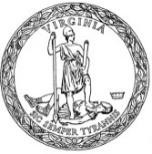 and Licensure 